第15号様式（第17条関係）（日本産業規格Ａ列２番）　道路（位置）指定指定変更指定取消申請図縮　　尺地　籍　図　※　　　　　　　　　道路（位置）の指定・指定変更・指定取消台帳　※　　　　　　　　　道路（位置）の指定・指定変更・指定取消台帳　※　　　　　　　　　道路（位置）の指定・指定変更・指定取消台帳　※　　　　　　　　　道路（位置）の指定・指定変更・指定取消台帳　※　　　　　　　　　道路（位置）の指定・指定変更・指定取消台帳　※　　　　　　　　　道路（位置）の指定・指定変更・指定取消台帳　※　　　　　　　　　道路（位置）の指定・指定変更・指定取消台帳　※　　　　　　　　　道路（位置）の指定・指定変更・指定取消台帳　※　　　　　　　　　道路（位置）の指定・指定変更・指定取消台帳　※　　　　　　　　　道路（位置）の指定・指定変更・指定取消台帳道路（位置）指定指定変更指定取消申請図縮　　尺付近見取図告示年月日告示年月日年　　　月　　　日年　　　月　　　日年　　　月　　　日指定年月日指定年月日年　　　月　　　日年　　　月　　　日年　　　月　　　日道路（位置）指定指定変更指定取消申請図縮　　尺構　造　図告示番号告示番号第　　　　　　　号第　　　　　　　号第　　　　　　　号番号番号第　　　　　　　号第　　　　　　　号第　　　　　　　号道路（位置）指定指定変更指定取消申請図縮　　尺公　図　写道路（位置）指定指定変更指定取消申請図縮　　尺公　図　写承　　　　諾　　　　書　この図面のとおり道路（位置）の指定・指定の変更・指定の取消しを承諾いたします。　　申請者　　　　　殿　この図面のとおり道路（位置）の指定・指定の変更・指定の取消しを承諾いたします。　　申請者　　　　　殿　この図面のとおり道路（位置）の指定・指定の変更・指定の取消しを承諾いたします。　　申請者　　　　　殿　この図面のとおり道路（位置）の指定・指定の変更・指定の取消しを承諾いたします。　　申請者　　　　　殿　この図面のとおり道路（位置）の指定・指定の変更・指定の取消しを承諾いたします。　　申請者　　　　　殿申請者住所・氏名・印申請者住所・氏名・印申請者住所・氏名・印申請者住所・氏名・印　　　　　道路に係る土地の地名地番　　　　　幅員　メートル・延長　　メートル・自動車転回広場　　平方メートル　　　　　道路に係る土地の地名地番　　　　　幅員　メートル・延長　　メートル・自動車転回広場　　平方メートル　　　　　道路に係る土地の地名地番　　　　　幅員　メートル・延長　　メートル・自動車転回広場　　平方メートル　　　　　道路に係る土地の地名地番　　　　　幅員　メートル・延長　　メートル・自動車転回広場　　平方メートル承　　　　諾　　　　書　この図面のとおり道路（位置）の指定・指定の変更・指定の取消しを承諾いたします。　　申請者　　　　　殿　この図面のとおり道路（位置）の指定・指定の変更・指定の取消しを承諾いたします。　　申請者　　　　　殿　この図面のとおり道路（位置）の指定・指定の変更・指定の取消しを承諾いたします。　　申請者　　　　　殿　この図面のとおり道路（位置）の指定・指定の変更・指定の取消しを承諾いたします。　　申請者　　　　　殿　この図面のとおり道路（位置）の指定・指定の変更・指定の取消しを承諾いたします。　　申請者　　　　　殿申請者住所・氏名・印申請者住所・氏名・印申請者住所・氏名・印申請者住所・氏名・印　　　　　道路に係る土地の地名地番　　　　　幅員　メートル・延長　　メートル・自動車転回広場　　平方メートル　　　　　道路に係る土地の地名地番　　　　　幅員　メートル・延長　　メートル・自動車転回広場　　平方メートル　　　　　道路に係る土地の地名地番　　　　　幅員　メートル・延長　　メートル・自動車転回広場　　平方メートル　　　　　道路に係る土地の地名地番　　　　　幅員　メートル・延長　　メートル・自動車転回広場　　平方メートル承　　　　諾　　　　書　この図面のとおり道路（位置）の指定・指定の変更・指定の取消しを承諾いたします。　　申請者　　　　　殿　この図面のとおり道路（位置）の指定・指定の変更・指定の取消しを承諾いたします。　　申請者　　　　　殿　この図面のとおり道路（位置）の指定・指定の変更・指定の取消しを承諾いたします。　　申請者　　　　　殿　この図面のとおり道路（位置）の指定・指定の変更・指定の取消しを承諾いたします。　　申請者　　　　　殿　この図面のとおり道路（位置）の指定・指定の変更・指定の取消しを承諾いたします。　　申請者　　　　　殿承　　　　諾　　　　書権 利 等権 利 等住　　　　　　所住　　　　　　所住　　　　　　所氏　　　名氏　　　名印承諾日承　　　　諾　　　　書承　　　　諾　　　　書承　　　　諾　　　　書備　考備　考備　考図面作成者住所・氏名図面作成者住所・氏名図面作成者住所・氏名図面作成者住所・氏名印　印　印　印　印　印　測量者住所・氏名測量者住所・氏名測量者住所・氏名測量者住所・氏名印　印　印　印　印　印　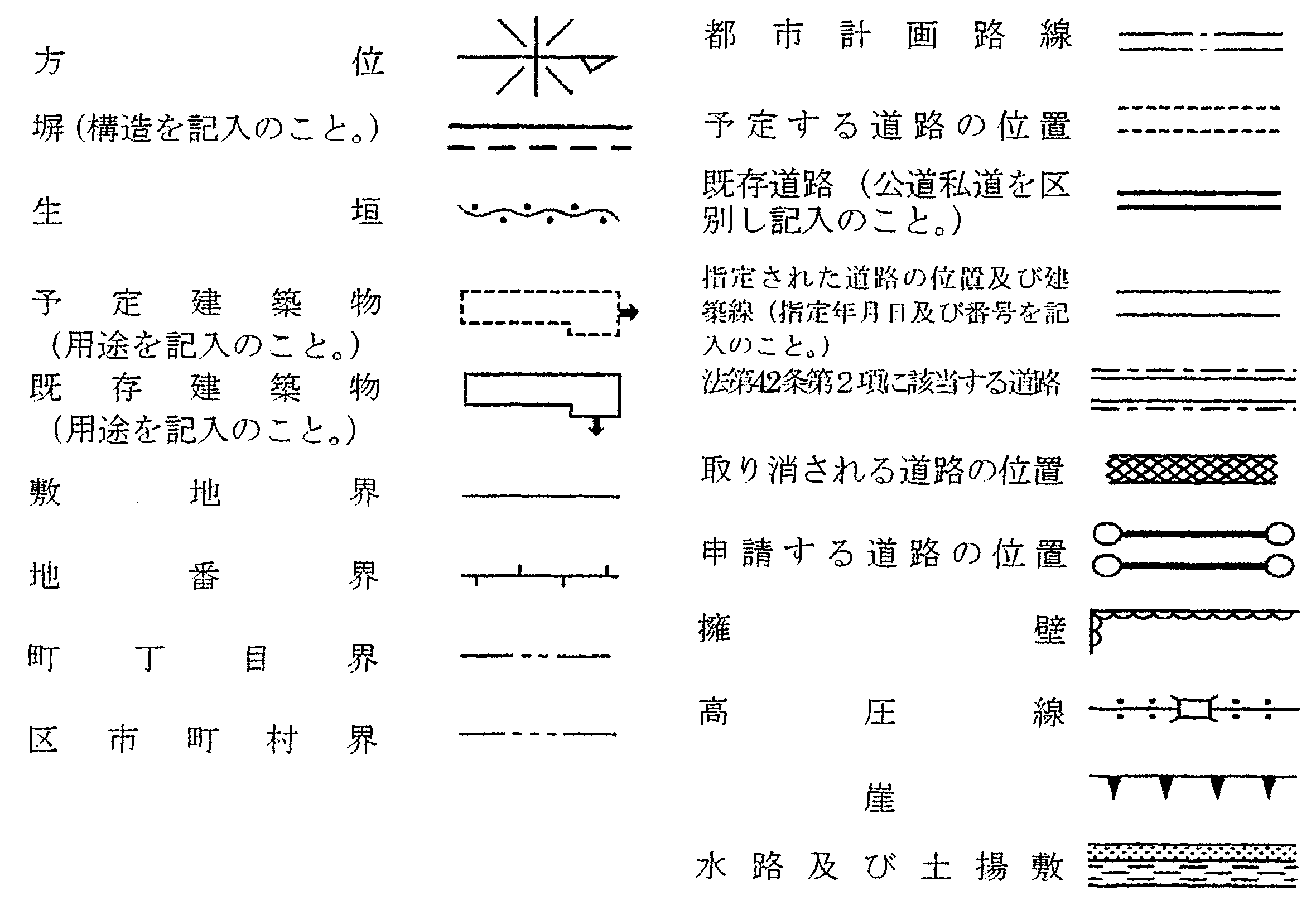 凡　　例注意　１　承諾書の「権利等」欄は、土地の所有者及びその土地又はその土地の建築物若しくは工作物について該当する権利をそれぞれ記入してください。また、承諾の相手方が、建築基準法施行令第１４４条の４第１項及び第２項に規定する基準に適合するように管理する者の場合は、「管理者」と記入してください。２　図面中に、地番、権利等及び氏名をそれぞれ記入してください。３　備考欄には、権利者の承諾に関連し特記すべき事項を記入してください。４　申請の道路の幅員及び延長の単位は「メートル」（小数点以下２位まで）としてください。５　付近見取図、道路構造図及び土地に高低差がある場合は、その断面図を記入してください。６　付近見取図と地籍図の方位は、一致させてください。７　隣地境界又は測量の基点から申請道路までの距離を記入してください。８　※印のある欄には記入しないでください。